Pre-K Supply List 2023-24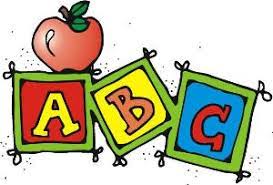 Mat for napSmall blanket for napPull-ups (if your child is not toilet trained)3 Packages of baby wipesOne extra set of clothes2 Boxes of tissues1 Packages of dry erase markers1 Package of glue sticks1 Box of colored pencils2 Containers of disinfectant wipes